Прокуратура Кировского района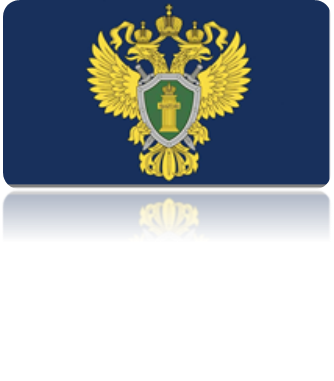            Приморского края
Прокурор разъясняетГраждане Российской Федерации имеют право на возмещение ущерба, причиненного их здоровью и имуществу вследствие чрезвычайных ситуаций.Статьей 1 Федерального закона от 21.12.1994 № 68 «О защите населения и территорий от чрезвычайных ситуаций природного и техногенного характера» (далее – Федеральный закон № 68) раскрывается понятие чрезвычайной ситуации - это обстановка на определенной территории, сложившаяся в результате аварии, опасного природного явления, катастрофы, распространения заболевания, представляющего опасность для окружающих, стихийного или иного бедствия, которые могут повлечь или повлекли за собой человеческие жертвы, ущерб здоровью людей или окружающей среде, значительные материальные потери и нарушение условий жизнедеятельности людей.В соответствии с абзацем 6 п. 1 ст. 18 Федерального закона № 68 граждане Российской Федерации имеют право на возмещение ущерба, причиненного их здоровью и имуществу вследствие чрезвычайных ситуаций.Порядок возмещения ущерба на территории Приморского края определен Постановлением Правительства Приморского края от 13.04.2022 № 236-пп «Об утверждении Порядка оказания единовременной материальной помощи, финансовой помощи гражданам Российской Федерации, иностранным гражданам и лицам без гражданства, пострадавшим в результате чрезвычайных ситуаций природного и техногенного характера», а также Постановлением Правительства Приморского края от 10.06.2022 № 397-пп «Об утверждении Порядка выплаты единовременных пособий гражданам, пострадавшим в результате чрезвычайных ситуаций природного и техногенного характера.Памятка гражданам, пострадавшим в результате ЧС.Размер выплатыКому назначаетсяУсловия предоставления выплат, от чего зависит размерВ какие сроки нужно дать заявление10 000 руб.Каждому пострадавшему гражданину, проживающему, в жилом помещении, находящемся в зоне ЧС.1. Подтопление жилого помещения на 10 см. и более.2. Повреждение конструктивных элементов дома (фундамент, стены, полы, перекрытия, крыша, инженерные коммуникации). Установлен факт нарушения условий жизнедеятельности комиссией может быть по одному из этих двух критериев.2 месяца с даты введения регионального ЧС (до 15.10.2023).50 000 руб.Каждому пострадавшему гражданину, проживающему, в жилом помещении, находящемся в зоне ЧС.Если в результате ЧС частично утрачено (или повреждено без возможности восстановления) имущество первой необходимости. Факт частичной утраты устанавливается, если есть утрата 3-х предметов различной функциональности (например: электроплита, телевизор, диван).2 месяца с даты введения регионального ЧС (до 15.10.2023).100 000 руб.Каждому пострадавшему гражданину, проживающему, в жилом помещении, находящемся в зоне ЧС.Если в результате ЧС полностью утрачено (или повреждено без возможности восстановления) имущество первой необходимости. Факт полной утраты устанавливается, если утрачены все предметы (холодильник, газовая плита (электроплита), шкаф для посуды, стол, стул, кровать, (диван), телевизор, насос для подачи воды, водонагреватель и отопительный котел (в случае отсутствия централизованного водоснабжения и отопления).2 месяца с даты введения регионального ЧС (до 15.10.2023).200 000 руб.Гражданам, получившим в результате ЧС вред здоровью.Причинен легкий вред здоровью. Наличие постановления следователя или определения суда, подтверждающего факт получения вреда здоровью в результате ЧС, заключения медицинской комиссии, в котором установлена степень тяжести.12 месяцев с даты введения регионального ЧС.400 000 руб.Гражданам, получившим в результате ЧС вред здоровью.Причинен средний или тяжелый вред здоровью. Наличие постановления следователя или определения суда, подтверждающего факт получения вреда здоровью в результате ЧС, заключения медицинской комиссии, в котором установлена степень тяжести.12 месяцев с даты введения регионального ЧС.1 000 000 руб.Членам семьи погибшего (супруг (супруга), дети, родители и лица, находившиеся на иждивении).Наличие постановления следователя или определения суда, подтверждающего факт гибели гражданина в результате ЧС. Выплата предоставляется членам семьи в равных долях.12 месяцев с даты введения регионального ЧС.